Gibanje – zadaci za ispravak negativne ocjene1.	Kolika je srednja brzina gibanja automobila  ako  za 3 sata  prevali put dug 240 km?  2.	Golub  leti  brzinom 80 m/s.Koliku udaljenost prijeđe u 1 sekundi?Koliko metara prijeđe u 2 sekunde?Koliko metara prijeđe u 1 minuti?3.	Na slici je prikazan s,t graf gibanja automobila. 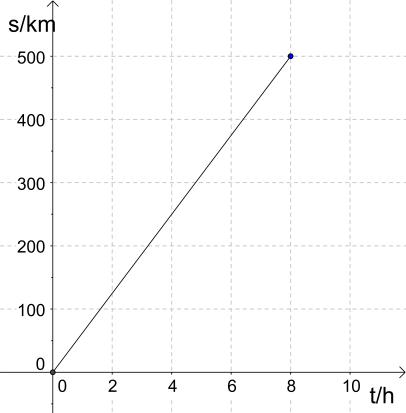 	 Izračunaj brzinu kojom se giba automobil.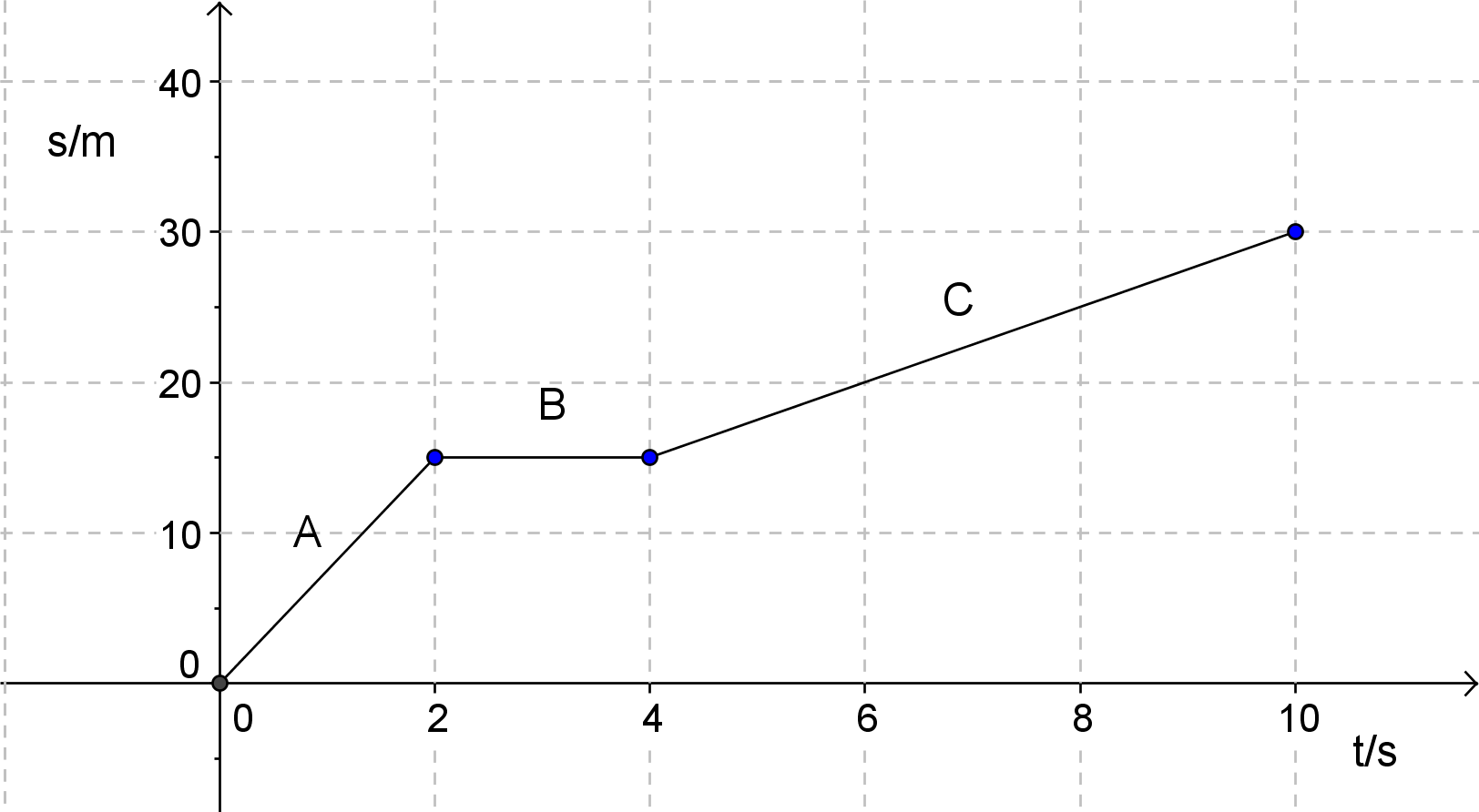 4.	Na slici je prikazan s,t graf gibanja tijela.Koliki je ukupni put tijelo prešlo ? Koliko je trajalo putovanje? Izračunaj srednju brzinu 5.	a) Koliko se dugo gibalo tijelo?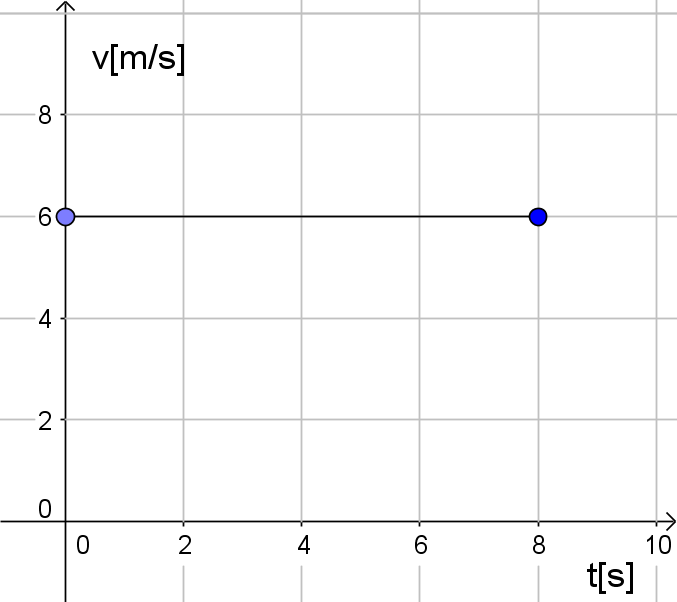 	b) Kolika je brzina prve dvije sekunde?c) Kolika je brzina u osmoj sekundi?	d) Kako se giba tijelo?6.	a) Kako se mijenja brzina prve 4 sekunde?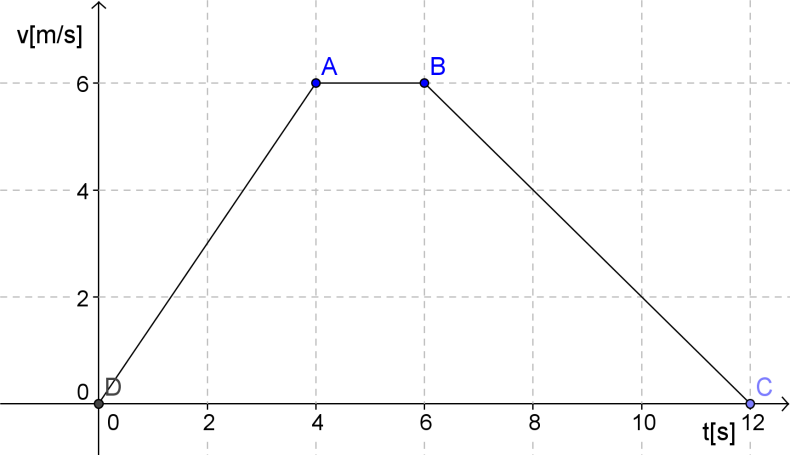 	b) Kakva je brzina između 4. I 6. sekunde?	c) Kako se mijenja brzina između 6. I 12. Sekunde?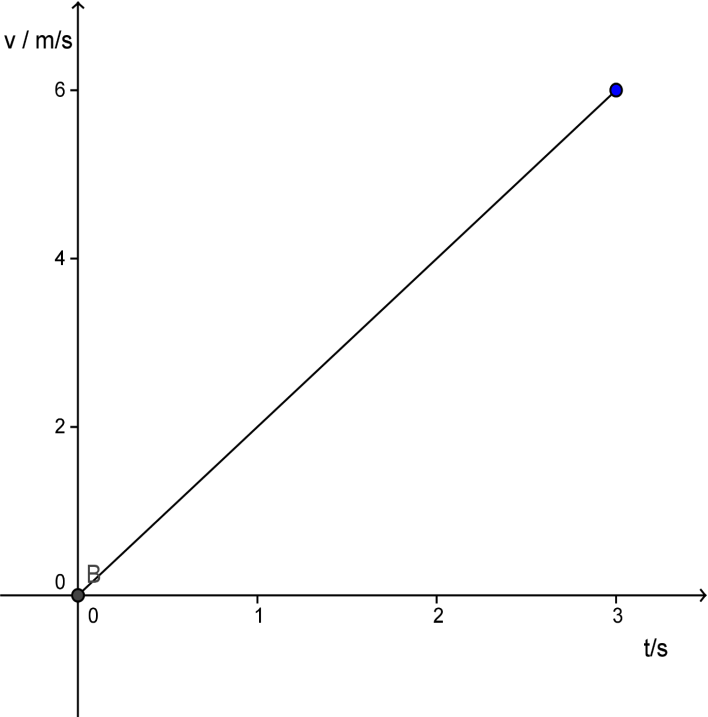 7.	a)Kolika je brzina u 2. sekundi?	b) Kolika je brzinau 3. Sekundi?8.	Tijelu se poveća brzina s 40 m/s na 80 m/s za 5 sekundi.Kolika je početna brzina?Kolika je konačna brzina?Izračunaj promjenu brzine (v) Izračunaj akceleraciju tijela.9.	a) Kolika je početna brzina tijela?	b) Kolika je konačna brzina tijela?	c) Kolika je akceleracija?